УКРАЇНАПОЧАЇВСЬКА  МІСЬКА  РАДАВИКОНАВЧИЙ КОМІТЕТР І Ш Е Н Н Явід       грудня  2020 року                                                                 № проектПро виділення одноразовоїгрошової допомоги гр. Старковій А.Ф.              Розглянувши заяву жительки м. Почаїв вул. Б. Хмельницького, 16 гр. Старкової Анастасії Федорівні,  яка  просить виділити одноразову грошову допомогу,  взявши до уваги відношення Кременецької територіальної організації УТОГ № 45 від 04.11.2020 року про надання допомоги  та керуючись Законом України «Про місцеве самоврядування в Україні»,  Положенням про надання одноразової адресної матеріальної допомоги малозабезпеченим верствам населення Почаївської міської об’єднаної територіальної громади, які опинилися в складних життєвих обставинах, затвердженого рішенням виконавчого комітету № 164 від 19 жовтня 2016 року, на виконання Програми «Соціальна підтримка малозабезпечених верств населення Почаївської міської об’єднаної територіальної громади на 2019-2020 роки»,     виконавчий комітет міської ради                                                     В и р і ш и в:Виділити одноразову грошову допомогу гр. Старковій Анастасії Федорівні в   розмірі 1000 ( одна тисяча )  гривень.Фінансовому відділу міської ради перерахувати гр. Старковій Анастасії Федорівні одноразову грошову  допомогу.Лівар Н.М.Бондар Г.В..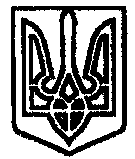 